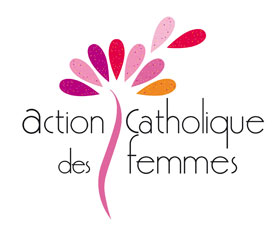 Prière d’une femme en Action catholique des femmes Seigneur envoie-nous ton Esprit,Depuis plus de 2000 ans des femmes s’aventurent sur les pas du Christ.Femmes de la première annonce au tombeauFemmes qui accueillent, qui servent l’EgliseFemmes qui ouvrent de nouveaux chemins vers de nouvelles rencontresPortées par la foi dans la tempête que traverse l’Eglise du monde entierSeigneur envoie-nous ton EspritPour que l’Eglise entende la voix des femmesQui souhaitent faire grandir cette Eglise qu’elles aiment.Seigneur envoie-nous ton Esprit Pour que son souffle permette d’ouvrir grand les fenêtresafin que l’Eglise reconnaisse un partenariat réel homme-femme au sein de son institution. Seigneur envoie-nous ton Esprit Pour mener à bien la mission qui nous est confiéeComme chaque baptisée, prêtre-prophète et roi Seigneur aide-nous À relire nos vies et nos pratiques, A vérifier comment nous sommes fidèles à ta volonté. Seigneur envoie-nous ton Esprit Pour que le clergé appelle des femmes dans les instances décisionnelles de l‘Eglise Pour un renouveau bénéfique et une transformation saine à l’annonce de l’Evangile.Avec Marie, elle la première disciple, qui a su se tenir fermement debout au pied de la croix, Montre- nous le chemin de vérité. 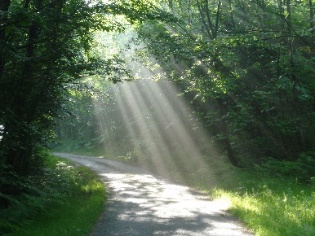 